Leave two blank linesTitle of the abstract (Times Roman 14 pt, bold)Leave one blank lineA. Author11, B. Author22, C. Author31 (Times Roman 12 pt, bold)Leave one blank line1Affiliation University1 (Times New Roman 10pt, italic), 2Affiliation University2 (Times New Roman 10pt, italic), e-mail: of communicating author@institution.ac.at Leave two blank lines	Leave two blank lines before the text body. Text font: Times New Roman, 12 pt; line spacing: 14 pt, justified; document margins: 2.5 cm top and bottom, 2.5 cm left and right (format A4). The abstract (including figures, see below) must not exceed two pages in length. No blank line between paragraphs. New paragraphs are intended (12 mm).	References should be cited in the text as follows: relevant information can be found by Strunz & Nickel (2001), Streckeisen (1967) – alternatively in brackets (Beran et al. 1983) respectvely (Zemann, 1948; Jäger, 1962). Leave two blank lines before the reference list but do not give a subtitle to the list. Font size of the reference list: 10 pt, line spacing: 12 pt, justified.	Figures / Tables, should be cited as Fig. 1 / Tab. 1 etc. in the text. Figure / table caption(s) are labelled as Figure 1 / Table 1 etc. and should be placed below the figure / above the table. Font size of the captions: 10 pt, line spacing: 12 pt, justified.	Abstracts should be sent to minwien2023.mineralogie@univie.ac.at (conference e-mail address). Please upload the abstract as a docx (doc) file with embedded figures and tables (if required).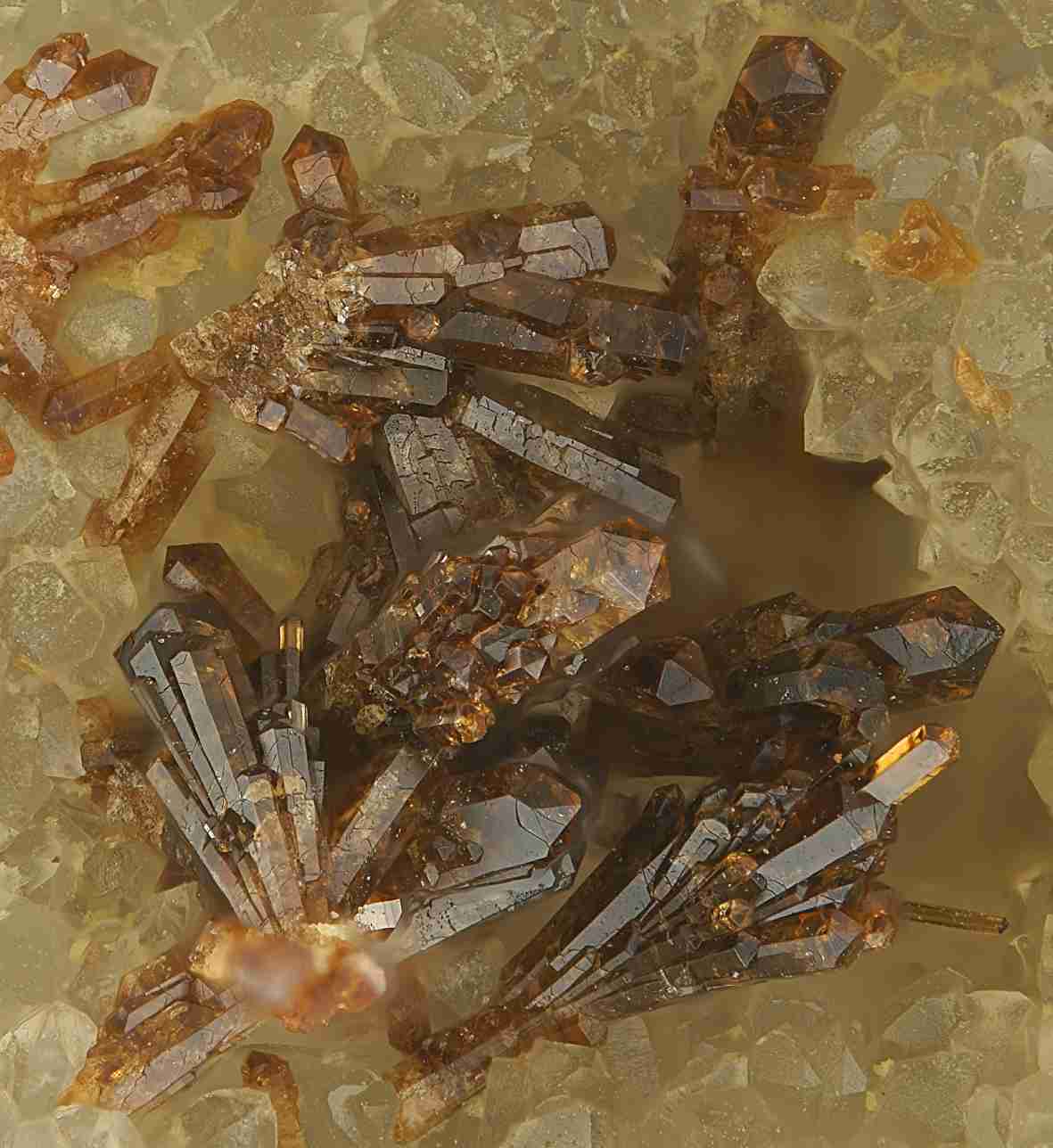 Figure 1. Zemannite - the mineral of the meetingFoto: S. Wolfsried                       (font size 10 pt.)Leave two blank linesBeran A, Hafner St, Zemann J (1983): Untersuchungen über den Einbau von Hydroxylgruppen im Edelstein-Sillimanit. - N Jb Mineral Monatsh 983, 219Jäger E (1962): Rb-Sr age determinations on micas and total rocks from the Alps. - J Geochem Res 67, 5293Streckeisen A (1967): Classification and nomenclature of igneous rocks. - N Jb Mineral Abh 107, 144Strunz H, Nickel EH (2001): Strunz mineralogical tables. - Schweizerbart, StuttgartZemann J (1948): Formel und Strukturtyp des Pharmakosiderits. - Tschermaks Miner Petrogr Mitt 1, 1Please add – many thanks:---- Name of the abstract file:  ...............................................The abstract file should be named according to the first author’s last name (e.g., Zemann.docx). Only doc or docx formats are accepted. The abstract should be sent as an attachment to an e-mail to minwien2023.mineralogie@univie.ac.at---- Presenting author:   ...............................................Please indicate your preferences for the presentation of your contribution:---- Preferred presentation:          	              Oral     	 Poster---- Preferred session of the contribution	first - second	        choiceYoung Scientist Session.	Chairs: L. Czekay (Bayreuth), R. Volkmann (Potsdam) 		Metal enrichment processes - latest advances in the understanding of ore formation.
Chairs: M. Wilke (Potsdam), J. Michaud (Hannover), M. Korges (Potsdam) 		The co-evolution of Earth's atmosphere, oceans, continents, and life from the 	early Archean until today.	Chairs: S. Viehmann (Hannover), A.S. Rodler (Vienna), 	S.V. Hohl (Shanghai, China) 		Carbonates in natural and technical environments – Precipitation mechanisms, 	monitoring and applications.
Chairs: R. Boch (Graz), P. Németh (Budapest, Veszprém), 	M. Dietzel (Graz) 		Interplay of chemical and mechanical processes across scales.
Chairs: S. Schorn (Graz), A. Rogowitz (Graz) 		Chronology of geological processes: past, present, future.
Chairs: D. Gallhofer (Graz), E. Skrzypek (Graz) 		Spectroscopic methods in modern geosciences.
Chairs: M. Kaliwoda (Munich), J. Göttlicher (Eggenstein-Leopoldshafen) 		Linking microstructures, crystallographic textures, and the nature of interfaces.
Chairs: T. Griffiths (Wien), G. Habler (Wien) 		Crystallographic Materials Science: from basics to application.
Chairs: S. Schorr (Berlin), C. Weidenthaler (Duisburg-Essen) 		Structure-property relationships of minerals and beyond - Minerals as advanced materials.	Chairs: M. Münchhalfen (Bochum), J. Schreuer (Bochum)		 Early Earth – Crustal evolution, metamorphism and tectonics. 	Chairs: Thomas Müller (Göttingen), Dominik Sorger (Göttingen), 	Matthias Willbold (Göttingen)		Stable and radiogenic isotopes as fingerprints of processes in natural materials	Chairs: Johannes Pohlner (Frankfurt) & Chunhui Li (Cologne/Chengdu)		Mineral history & teaching - Geoscientific collections & museums	Chairs: Vera Hammer (Wien), Christin Kehrer (Freiberg), 	Dorothée Kleinschrot (Würzburg), Birgit Kreher-Hartmann (Jena)		Geobiochemistry, geomicro-biology, and biomineralogy	Chairs: Elena Sturm (Munich) & Melanie Kaliwoda (Munich)		Oral contribution & panel discussion	Turning toolboxes into an ecosystem: How to make research software interoperable? 	Chairs: T. Rose (Frankfurt), D.C. Hezel (Frankfurt)		You do not find a suitable session for your abstract here - please suggest an additional symposium. The list of sessions is completed regularly at https://minwien2023.univie.ac.at/abstracts.html  ---- Further session topics – please mark your preferences                                                        (first and second choice)Mineralogy and Crystallography			Properties of minerals & materials - Physics and chemistry of minerals	Crystal structures of minerals and related compounds	Topology and modular aspects of crystal structures - Aperiodic & quasi-crystals	(New) minerals and mineral classification	Phase transitions and high-pressure / high-temperature mineralogy	Neutron and electron scattering – Microstructures & textures of minerals	Recent analytical developments used in the Earth sciencesApplied and Technical Mineralogy 			Environmental mineralogy and technical applications	Forensic mineralogy - archeometry and cultural heritage	Cements, ceramics, glasses and building stones	Biomineralogy and biomineralization	Mineralogical aspects related to climate change (carbon cycle)Environmental and medical mineralogy			Biosphere-geosphere interactions: environmental aspects	Weathering, dissolution, adsorption, and transport processes	Developments and applications of analytical methods	Stable isotopes in biogeochemistry: experiment and theory	Biogenic substances - CO2 cycle and storage - anthropogenic environments	Biogeochemical interfaces and environmental mineralogyPetrology and Geochemistry			From melts to rocks and P-T evolution of rocks	Timing and duration of metamorphic events and reactions	Transport reactions, fluid―mineral―rock interactions and interfaces	Stable and radioactive isotopes: clocks & tracers of rock formation/evolution		Geochronology and petrochronology - fluid processes in the crust and mantle	Sedimentology and weathering of rocks - thermodynamics and phase equilibria	Experimental mineralogy, petrology and geochemistry - the deep Earth and beyond	Astromineralogy, early solar system and the mineral record of impact eventsEconomic Geology and Ore Deposits			Raw materials & metals - Industrial, economic and ore minerals	Critical geomaterial - (Deposit) modelling and mapping	Geometallurgical aspects in the beneficiation of metallic ore deposits	Genesis of ore & mineral deposits - Field studies - Supergene enrichmentsOpen Sessions			Computer programmes - gemmology and gemstones	Mineral history & teaching - mineralogical museums and collections	Other general aspects of mineralogy, petrology, and geochemistryTable 1. Minerals crystallising in the zemannite-type structure  (font size 10 pt.)Ilirneyite     Mg0.5[ZnMn3+(TeO3)3]∙4.5H2OKeystoneite     Mg0.5[(Ni, Fe,Mn)2(TeO3)3]∙4.5H2OKinichilite     Mg0.5[(Mn2+,Zn)Fe3+(TeO3)3]∙4.5H2OZemannite     Mg0.5[ZnFe3+(TeO3)3]∙4.5H2O